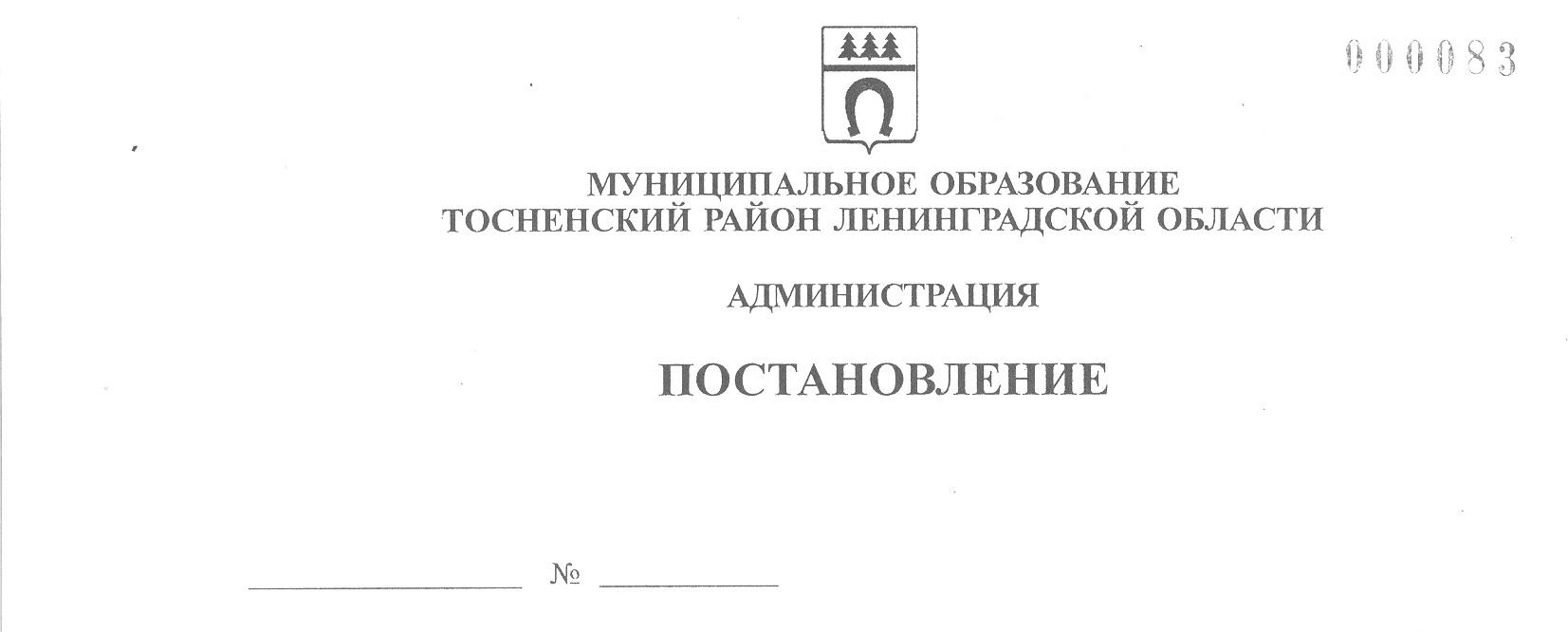 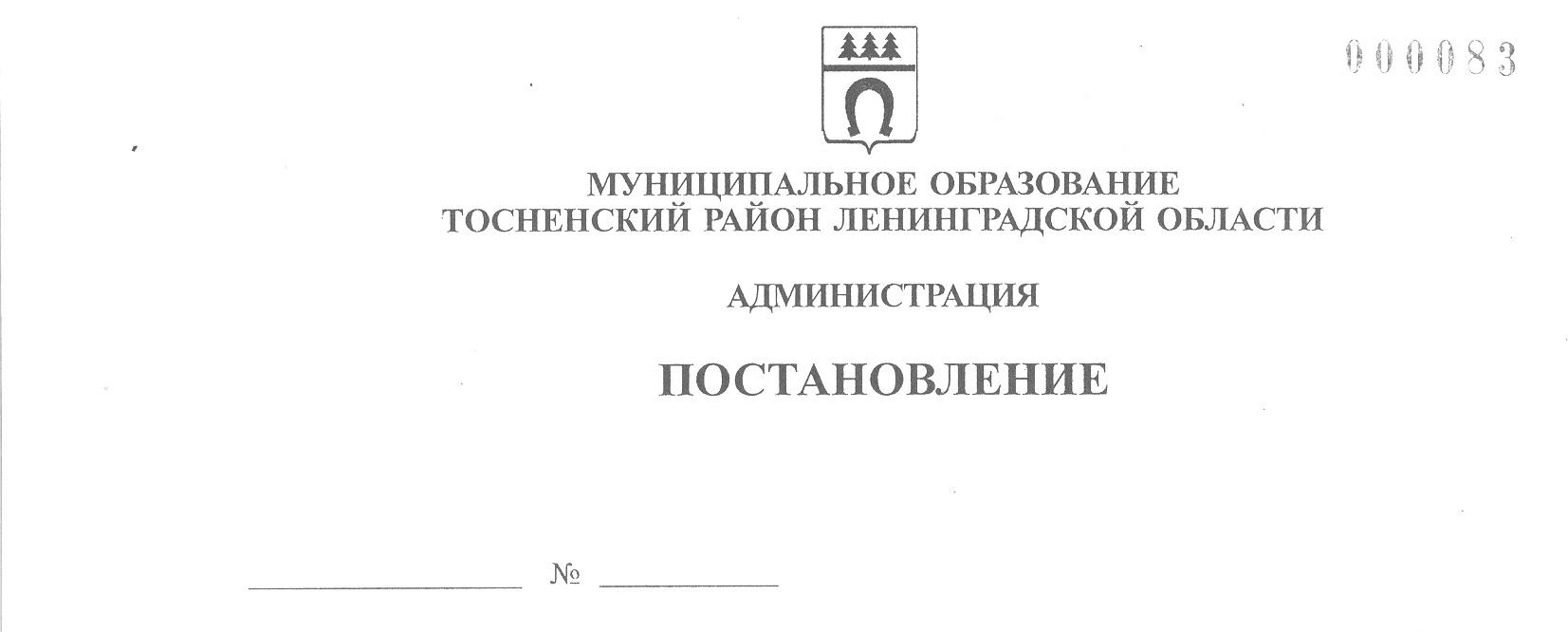        09.01.2024                            2-паО внесении изменений в административный регламент по представлению муниципальной услуги «Приватизация имущества, находящегося в муниципальной собственности муниципального образования Тосненский район Ленинградской области и Тосненского городского поселения Тосненского района Ленинградской области, в соответствии с Федеральным законом от 22 июля 2008 года № 159-ФЗ «Об особенностях отчуждения движимого и недвижимого имущества, находящегося в государственной или в муниципальной собственности и арендуемого субъектами малого и среднего предпринимательства, и о внесении изменений в отдельные законодательные акты Российской Федерации» утвержденный постановлением администрации муниципального образования Тосненский район Ленинградской области от 27.09.2023 № 3296-па В соответствии с Федеральным законом от 06.10.2003 № 131-ФЗ «Об общих принципах организации местного самоуправления в Российской Федерации», Федеральным законом от 27.07.2010 № 210-ФЗ «Об организации предоставления государственных и муниципальных услуг», постановлением Правительства Российской     Федерации от 16.05.2011 № 373 «О разработке и утверждении административных регламентов осуществления государственного контроля (надзора) и административных регламентов предоставления государственных услуг», Уставом муниципального образования Тосненский муниципальный район Ленинградской области, исполняя полномочия администрации Тосненского городского поселения Тосненского  муниципального района Ленинградской области на основании статьи 13 Устава      Тосненского городского поселения Тосненского муниципального района Ленинградской области, статьи 25 Устава муниципального образования Тосненский муниципальный район Ленинградской области, Положением об управлении и распоряжении муниципальным имуществом муниципального образования Тосненский район Ленинградской области, утвержденным решением совета депутатов муниципального образования Тосненский район Ленинградской области от 15.12.2015 № 72         (с учетом изменений, внесенных решениями совета депутатов муниципального        образования Тосненский район Ленинградской области от 21.12.2016 № 115,               от 23.06.2017 № 144, от 21.01.2023 № 207), постановлением администрации муниципального образования Тосненский район Ленинградской области                        от 14.06.2017 № 1532-па «О Порядке формирования и ведения реестра муниципальных услуг (функций) муниципального образования Тосненский район Ленинградской области», постановлением администрации муниципального образования         Тосненский район Ленинградской области от 26.09.2017 № 2705-па «Об утверждении Реестра муниципальных услуг (функций) муниципального образования Тосненский район Ленинградской области», Методическими рекомендациями, разработанными Правительством Ленинградской области по предоставлению муниципальной услуги «Приватизация имущества, находящегося в муниципальной собственности,  в соответствии с Федеральным законом от 22 июля 2008 года № 159-ФЗ «Об особенностях отчуждения движимого и недвижимого имущества, находящегося в государственной или в муниципальной собственности и арендуемого субъектами малого        и среднего предпринимательства, и о внесении изменений в отдельные законодательные акты Российской Федерации», администрация муниципального образования Тосненский район Ленинградской областиПОСТАНОВЛЯЕТ:1. Внести в административный регламент по представлению муниципальной услуги «Приватизация имущества, находящегося в муниципальной собственности муниципального образования Тосненский район Ленинградской области и Тосненского городского поселения Тосненского района Ленинградской области, в соответствии с Федеральным законом от 22 июля 2008 года № 159-ФЗ «Об особенностях отчуждения движимого и недвижимого имущества, находящегося в государственной или в муниципальной собственности и арендуемого субъектами малого и среднего предпринимательства, и о внесении изменений в отдельные законодательные акты Российской Федерации», утвержденный постановлением администрации муниципального образования Тосненский район Ленинградской области от 27.09.2023           № 3296-па (с учетом изменений, внесенных постановлением администрации муниципального образования Тосненский район Ленинградской области от 10.10.2023     № 3456-па) следующие изменения:1.1. В пункте 1.2 исключить слова «а также физические лица, применяющие специальный налоговый режим «Налог на профессиональный доход», «от имени    физических лиц, применяющих специальный налоговый режим «Налог на профессиональный доход»:».1.2. Пункт 5 подпункта 2.6 исключить2. Комитету имущественных отношений администрации муниципального образования Тосненский район Ленинградской области направить в сектор по взаимодействию с общественностью комитета по организационной работе, местному самоуправлению, межнациональным и межконфессиональным отношениям администрации муниципального образования Тосненский район Ленинградской области настоящее постановление для официального опубликования и обнародования в порядке, установленном Уставом муниципального образования Тосненский муниципальный район Ленинградской области.3. Сектору по взаимодействию с общественностью комитета по организационной работе, местному самоуправлению, межнациональным и межконфессиональным отношениям администрации муниципального образования Тосненский район           Ленинградской области обеспечить официальное опубликование и обнародование настоящего постановления в порядке, установленном Уставом муниципального      образования Тосненский муниципальный район Ленинградской области.4. Контроль за исполнением постановления возложить на заместителя главы администрации муниципального образования Тосненский район Ленинградской    области Ануфриева О.А.Глава администрации						                      А.Г. КлементьевПрынкова Ольга Владимировна, 8(81361)282847 гв